附件一：照片格式要求（如下图）：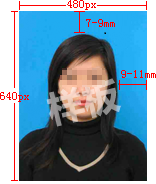 1、蓝色背景，图像大小在20K-40K之间，格式为jpg2、使用软件裁剪图片时，必需在原有照片缩放比例基础上，以4:3比例进行剪裁，以免照片变形，严重影响证书发放与使用。3、图像 “宽”要求在480像素(px), “高”要求在640像素(px)，高宽比严格为4:3(若高为640 px，则宽必需为480 px)，分辨率最小为72 dpi（像素/英寸），4、纸质照片最佳尺寸是33mm×48mm（即大一寸），也可用2寸。附件二：重庆交通职业学院毕业证明书办理申请表        姓    名性  别性  别贴照片出生日期年     月     日年     月     日年     月     日年     月     日年     月     日年     月     日贴照片身份证号贴照片毕业证编号贴照片毕业年份所学专业所学专业学号联系电话联系电话申请理由：                                            申请人签字：            年   月   日注：毕业证明书在学信网进行电子标注的同时，学信网原学历证书会标明遗失作废，请谨慎申办毕业证明书。申请理由：                                            申请人签字：            年   月   日注：毕业证明书在学信网进行电子标注的同时，学信网原学历证书会标明遗失作废，请谨慎申办毕业证明书。申请理由：                                            申请人签字：            年   月   日注：毕业证明书在学信网进行电子标注的同时，学信网原学历证书会标明遗失作废，请谨慎申办毕业证明书。申请理由：                                            申请人签字：            年   月   日注：毕业证明书在学信网进行电子标注的同时，学信网原学历证书会标明遗失作废，请谨慎申办毕业证明书。申请理由：                                            申请人签字：            年   月   日注：毕业证明书在学信网进行电子标注的同时，学信网原学历证书会标明遗失作废，请谨慎申办毕业证明书。申请理由：                                            申请人签字：            年   月   日注：毕业证明书在学信网进行电子标注的同时，学信网原学历证书会标明遗失作废，请谨慎申办毕业证明书。申请理由：                                            申请人签字：            年   月   日注：毕业证明书在学信网进行电子标注的同时，学信网原学历证书会标明遗失作废，请谨慎申办毕业证明书。申请理由：                                            申请人签字：            年   月   日注：毕业证明书在学信网进行电子标注的同时，学信网原学历证书会标明遗失作废，请谨慎申办毕业证明书。教务处审批：（铁道楼203办公室）签字：                                                     年    月   日教务处审批：（铁道楼203办公室）签字：                                                     年    月   日教务处审批：（铁道楼203办公室）签字：                                                     年    月   日教务处审批：（铁道楼203办公室）签字：                                                     年    月   日教务处审批：（铁道楼203办公室）签字：                                                     年    月   日教务处审批：（铁道楼203办公室）签字：                                                     年    月   日教务处审批：（铁道楼203办公室）签字：                                                     年    月   日教务处审批：（铁道楼203办公室）签字：                                                     年    月   日毕业证明书编号（教务处办理时填写）毕业证明书编号（教务处办理时填写）